Détail de l’offre de formation des stages annuel et semestriels2021-2022Tronc commun obligatoire598 h/session annuelle et 299/semestreModules optionnels et tutoratsChaque stagiaire peut choisir deux options parmi les options suivantes, à hauteur de 4 heures hebdomadaires maximum : une option en arabe moderne standard et/ou une option en arabe dialectale égyptien. L’offre optionnelle du DEAC est susceptible d’être modifié en cours d’année.  Le DEAC se réserve le droit d’annuler une option en cours d’année, en cas exceptionnel de non disponibilité d’enseignants ou d’intervenants dans l’option concernée. Les options ne sont pas soumises à évaluation. Les options débutent au mois de novembre.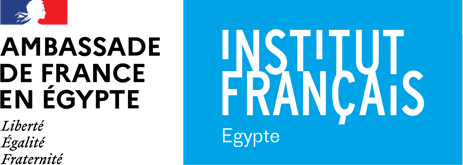 قسم تدريس اللغة العربيّة المعاصرةDEACDépartement d’Enseignement de l’Arabe ContemporainSEMESTRE 1du 10 octobre 2021 au 03 février 2022SEMESTRE 1du 10 octobre 2021 au 03 février 2022SEMESTRE 1du 10 octobre 2021 au 03 février 2022SEMESTRE 1du 10 octobre 2021 au 03 février 2022SEMESTRE 1du 10 octobre 2021 au 03 février 2022SEMESTRE 1du 10 octobre 2021 au 03 février 2022SEMESTRE 1du 10 octobre 2021 au 03 février 2022Volets de l’offreDétail de l’offre deformationGrand-débutantFaux-débutantPost-débutantIntermé-diaireAvancéArabe moderne standard (AMS) 15 h /semaineInitiation à l’écriture età la lecture15 hArabe moderne standard (AMS) 15 h /semaineDictée et lecture3 h3 hArabe moderne standard (AMS) 15 h /semaineLecture des textes au programme1 h1 h1 hArabe moderne standard (AMS) 15 h /semaineExpression etcompréhension écrites6 h6 h3 hArabe moderne standard (AMS) 15 h /semaineExpression etcompréhension orales2 h2 h2 h3 h3 hArabe moderne standard (AMS) 15 h /semaineGrammaire4 h4 h4 h4 h2 hArabe moderne standard (AMS) 15 h /semainePresse écrite3 h3 h3 hArabe moderne standard (AMS) 15 h /semainePresse audiovisuelle2 h2 h2 hArabe moderne standard (AMS) 15 h /semaineLittératurecontemporaine2 h2 hArabe moderne standard (AMS) 15 h /semaineLittérature classique2 hArabe dialectal égyptien (ADE)8 h/semaineCommuniquer au quotidien4 h4 h4 h4 h4 hArabe dialectal égyptien (ADE)8 h/semaineGrammaire dialectale4 h4 h4 h4 h4 hSEMESTRE 2du 20 février au 16 juin 2022SEMESTRE 2du 20 février au 16 juin 2022SEMESTRE 2du 20 février au 16 juin 2022SEMESTRE 2du 20 février au 16 juin 2022SEMESTRE 2du 20 février au 16 juin 2022SEMESTRE 2du 20 février au 16 juin 2022SEMESTRE 2du 20 février au 16 juin 2022Volets de l’offreDétail de l’offrede formationGrand-débutantFaux-débutantPost-débutantIntermé-diaireAvancéArabe moderne standard (AMS) 15 h /semaineInitiation à l’écriture età la lecture15 hArabe moderne standard (AMS) 15 h /semaineDictée et lecture3 h3 hArabe moderne standard (AMS) 15 h /semaineLecture des textes au programme1 h1 h1 hArabe moderne standard (AMS) 15 h /semaineExpression etcompréhension écrites6 h6 h3 hArabe moderne standard (AMS) 15 h /semaineExpression etcompréhension orales2 h2 h2 h3 h3 hArabe moderne standard (AMS) 15 h /semaineGrammaire4 h4 h4 h4 h2 hArabe moderne standard (AMS) 15 h /semainePresse écrite 3 h3 h3 hArabe moderne standard (AMS) 15 h /semainePresse audiovisuelle2 h2 h2 hArabe moderne standard (AMS) 15 h /semaineLittératurecontemporaine2 h2 hArabe moderne standard (AMS) 15 h /semaineLittérature classique2 hArabe dialectal égyptien (ADE)8 h/semaineCommuniquer au quotidien4 h4 hArabe dialectal égyptien (ADE)8 h/semaineGrammaire dialectale4 h4h2 h2 h2 hArabe dialectal égyptien (ADE)8 h/semaine Littérature dialectale et Poésie (quatrains)4h2 h2 hArabe dialectal égyptien (ADE)8 h/semaineMédias et débats de société2 h4h4hMODULES OPTIONNELSMODULES OPTIONNELSMODULES OPTIONNELS2 à 4 h/semaine maximum au choix 2 à 4 h/semaine maximum au choix 2 à 4 h/semaine maximum au choix Arabe dialectal égyptien (2h au choix)Arabe dialectal égyptien (2h au choix)Arabe dialectal égyptien (2h au choix)Atelier théâtreConteCinéma égyptienneArabe moderne standard (2h au choix)Arabe moderne standard (2h au choix)Arabe moderne standard (2h au choix)Histoire moderneCivilisation arabeTraductionTUTORAT INDIVIDUALISE 1 h/semaine :TUTORAT INDIVIDUALISE 1 h/semaine :TUTORAT INDIVIDUALISE 1 h/semaine :Arabe Moderne Standard (AMS) 1/2h et/ouArabe Dialectal égyptien (ADE) 1/2h(à la demande et sur inscription préalable)Arabe Moderne Standard (AMS) 1/2h et/ouArabe Dialectal égyptien (ADE) 1/2h(à la demande et sur inscription préalable)Arabe Moderne Standard (AMS) 1/2h et/ouArabe Dialectal égyptien (ADE) 1/2h(à la demande et sur inscription préalable)